SrijedaSat 1= Glazbena kulturaPonovi brojalice uz udaranje ruku.Pusa mami, pusa tati, deset sati, idem spavati.Eci, peci, pec, ti si mali zec, a ja mala vjeverica, eci, peci, pec.Iš'o medo u dućan, nije rek'o dobar dan.Ajde medo van, nisi rek'o dobar dan.Sat 2= MatematikaSpoji sličice i broj koji prikazuje koliko ih ima.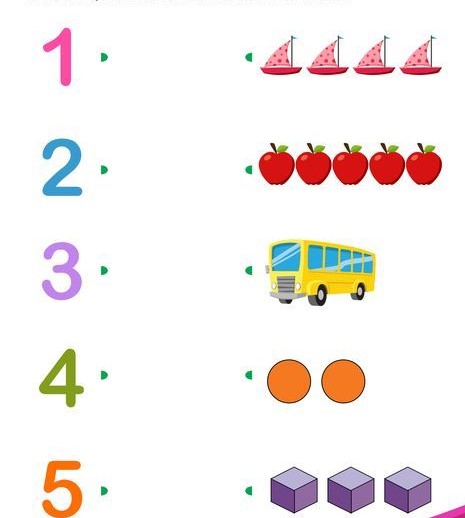 U svakom redu prepoznaj i oboji broj 2 zelenom bojicom. Na kraju imenuj ostale brojeve.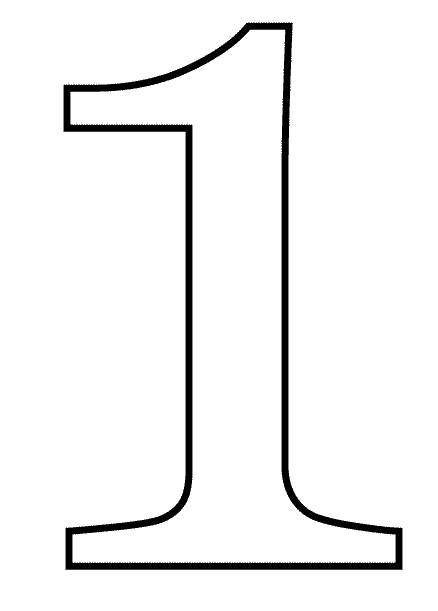 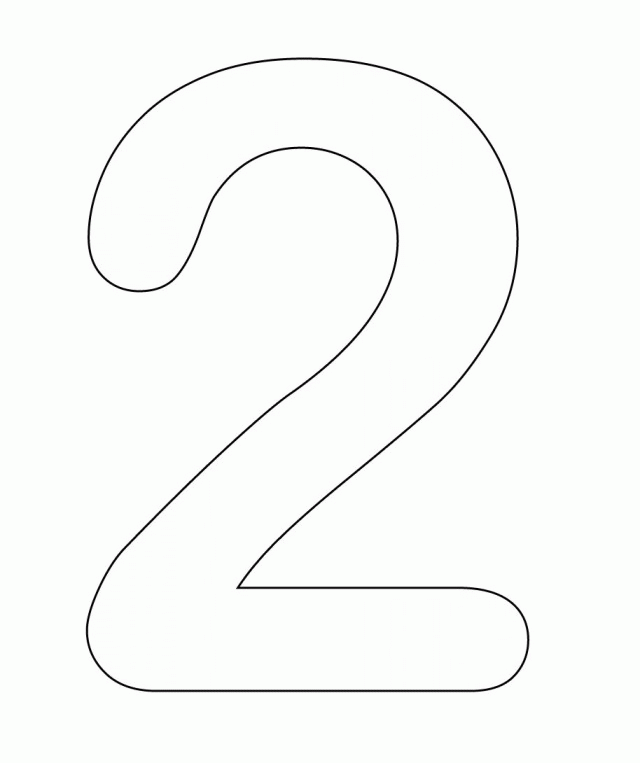 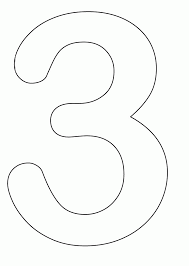 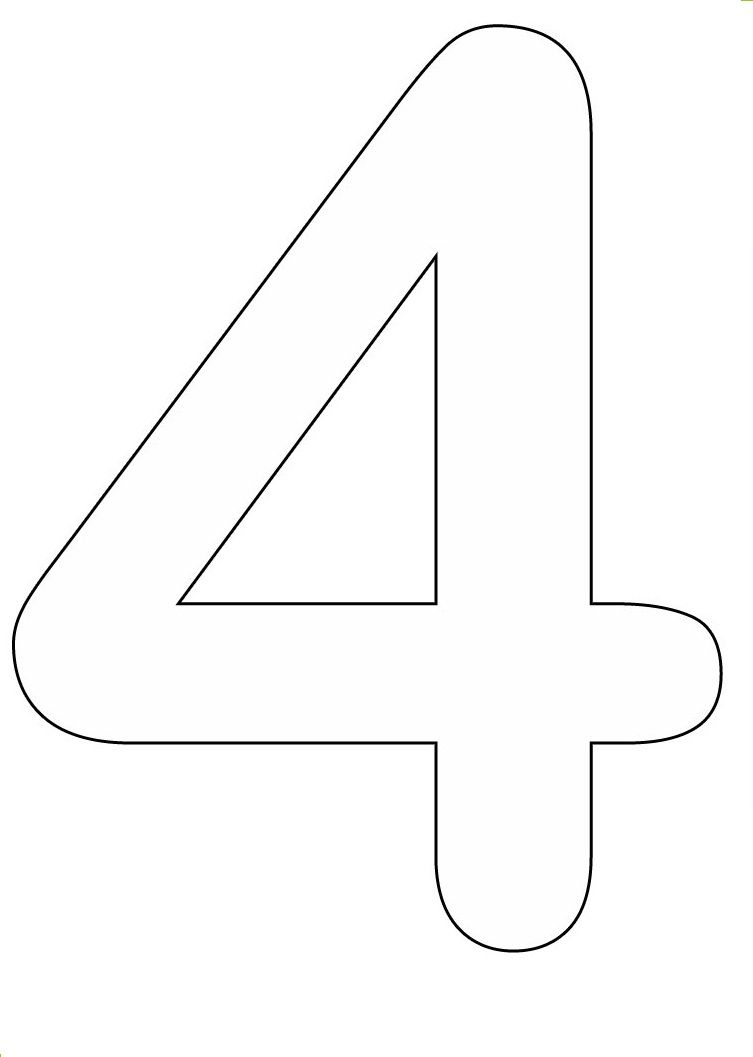 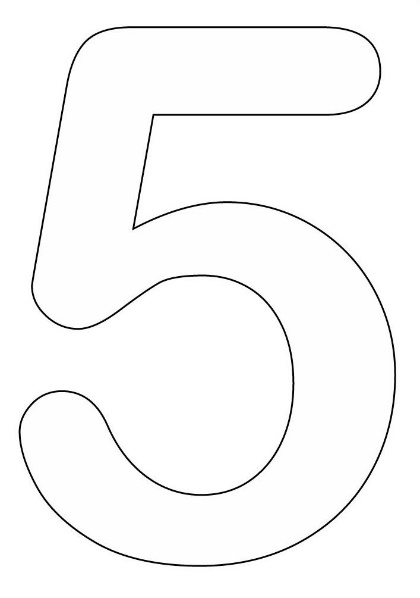 Sat 3= Likovna kulturaŠto je prikazano na slici? Odaberi dvije boje koje su kontrasti te njima oboji leptira.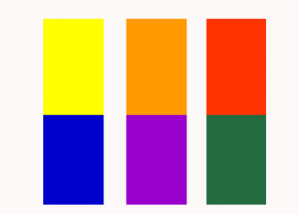 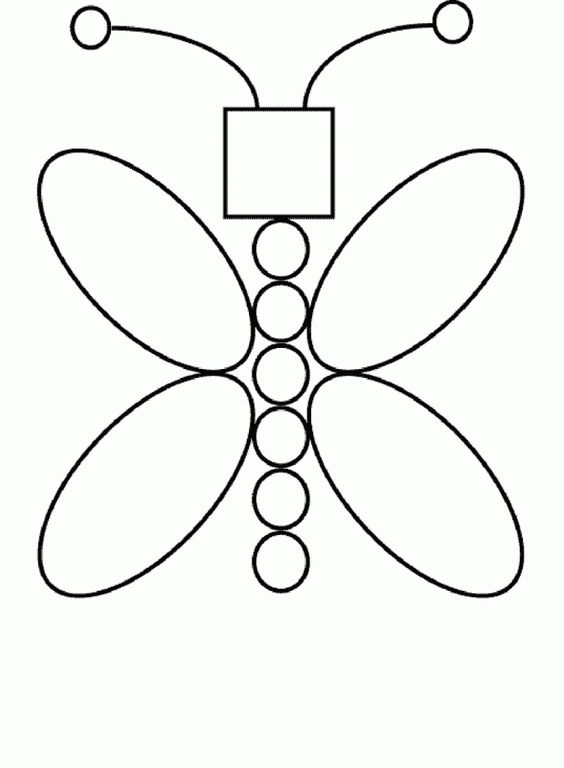 Sat 4= Hrvatski jezikOlovkom prati iscrtkane crte i ukrasi ribice. Ako želiš, kasnije ih možeš obojati.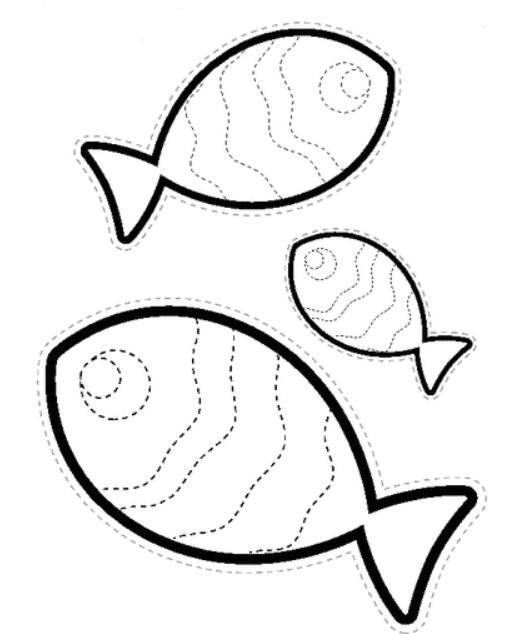 Sat 5= SROIzreži sličice i odigraj Memory igru s drugim članom obitelji.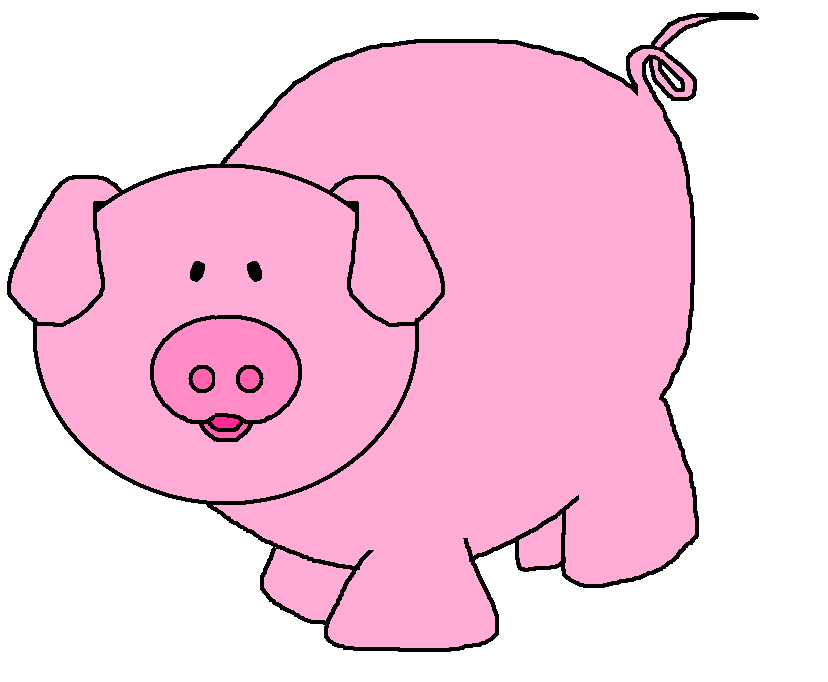 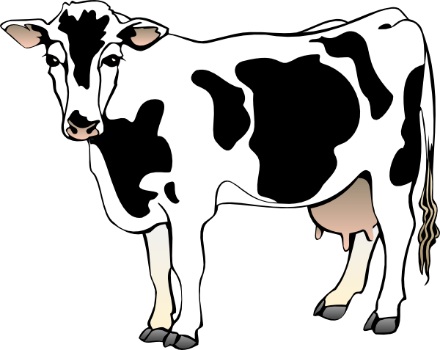 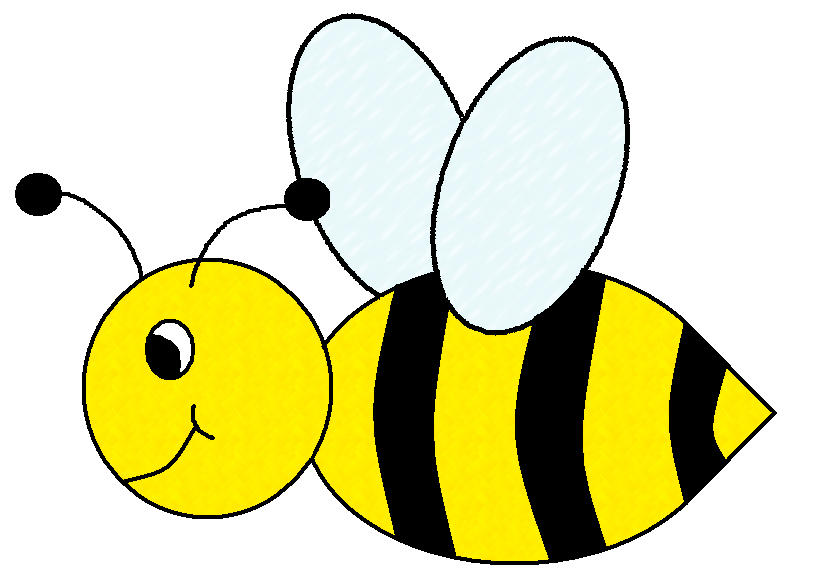 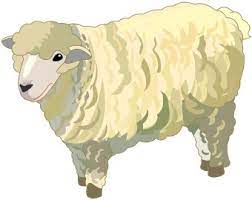 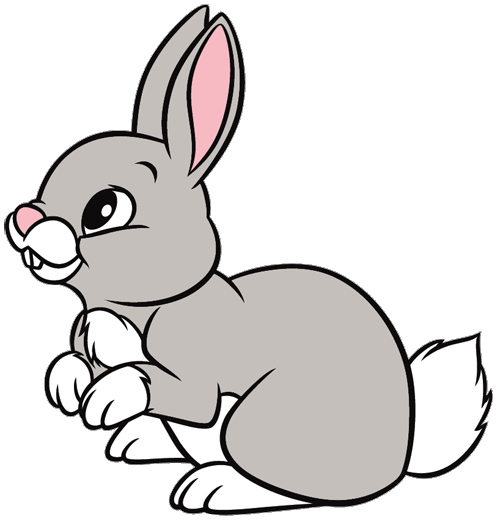 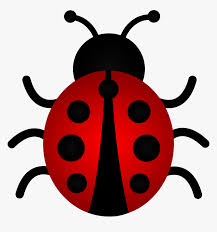 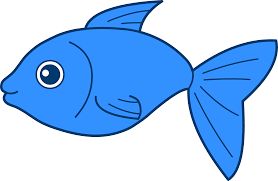 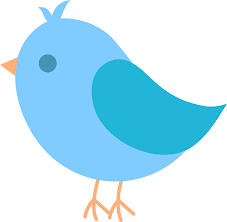 